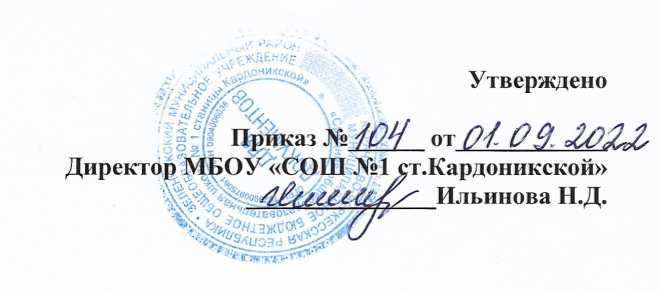 План работы педагога-психолога                                                                                                              МБОУ «СОШ №1 станицы Кардоникской»по профилактике употребления наркотических средств и ПАВ (в том числе с мероприятиями по подготовке, проведению СПТ и дальнейшей профилактической работы) на 2022-2023 учебный год.Цель: формирование позитивных жизненных ценностей и развитие у обучающихся, участвующих в проекте, личностных и поведенческих характеристик, снижающих риск формирования разного рода зависимостей.Задачи:формирование у обучающихся жизненных навыков, стресс - преодолевающего поведения, системы ценностей, ориентированных на ведение здорового образа жизни, негативного отношения к различным видам зависимости через расширение теоретических и практических знаний об организации своего досуга через творческую деятельность и вовлечение детей в общественно полезную и социально значимую среду;развитие умения детей правильно оценивать свои и чужие действия, осознавать и адекватно выражать свои мысли и чувства; формирование навыков взаимодействия с людьми;реализация мероприятий, направленных на определение рисков формирования различного рода зависимостей;оказание психологической помощи и поддержки всем участникам образовательного процесса, находящимся в состоянии актуального стресса, конфликта, сильного эмоционального переживания;просветительская работа с родителями школьников и педагогов по вопросам профилактики зависимого поведения у детей;№Организационно-методическое направление СрокиОтветственный1Создание пакета информационно- методической документации для педагогического коллектива.В течение учебного годаЗам.дир по УВР,  педагог-психолог2Повышение психолого – педагогической компетенции педагогов, определение методов психолого-педагогической профилактики зависимостейВ течение учебного годаЗам.дир по УВРПедагог-психолог3Выявление учащихся «групп риска», учёт детей и семей, состоящих на учёте КДН, ПДН, ВШУВ течение учебного годаЗам.дир по УВР Педагог-психолог4Изучение «Методических рекомендаций. Использование результатов единой методики СПТ для организации профилактической работы с обучающимися образовательной организации»АвгустСентябрь Педагог-психологДиагностическое направление1.Социально-психологическое тестирование (7-11 классы)01.09-30.10.2021Зам.дир по ВР, Педагог-психолог,Классные руководители 7-11 кл.Учитель информатики.2.По запросу.В течение годаПедагог-психолог 3.4.Анкетирование «Отношение об-ся к ПАВ» (9 классы)Анкетирование «Уровень информированности и отношения подростков к алкоголю и наркотическим веществам» (8 классы)Декабрь МартПедагог-психологПедагог-психологПросветительское направление1Групповая консультация для педагогов «Мифы  и  правда о наркотиках».Ноябрь Педагог-психолог23 Беседа для учащихся  7 классов «Наркотики – враг здоровья» Беседа для старшеклассников «Умей сказать «нет!» , 10-11 классыНоябрь МартПедагог-психологПедагог-психолог4Памятка для педагогов и родителей «Особенности эмоционального состояния и особенности мышления, свидетельствующие о суицидальной угрозе»Январь Педагог-психолог5Выпуск буклетов для родителей, педагогов и об-ся  «Остановим СПИД вместе», «Скажи «нет» наркотикам»ДекабрьМартПедагог-психолог6Методические рекомендации для педагогов и родителей «Алгоритм действий для педагогов по раннему выявлению и реагированию на деструктивное поведение несовершеннолетних, проявляющееся под воздействием информации негативного характера, распространяемой в сети Интернет»Январь-февраль.(на личную почту) Педагог-психологПрофилактическое направление1Сопровождение об-ся, состоящих на учёте КДН, ПДН, ВШУ,ТЖС, опекаемыеВ течении годаЗам. директора по ВР, педагог-психолог, кл.рук-ли, 2Выставка рисунков начальной школы «Растём спортивными - вырастаем здоровыми!»ДекабрьКл. рук-ли, педагог-психолог34Акция «Сообщи, где торгуют смертью» Мероприятия в рамках акции: - анонимный ящик»;- выпуск буклетов и листовок с тел. «горячей» линии;- мотивационные беседы с об-ся по профилактике наркозависимоти;- тренинги, кл.часы с об-ся.Индивидуальная и групповая работа по результатам СПТ, 7-11 классыМартВторое полугодиеПедагог-психологПедагог-психологПрофилактические занятия.1Тренинг «Мой внутренний мир» (профилактика девиантпного поведения среди подростков) 6 классыОктябрь Педагог-психолог2  Тренинговое занятие «Жизнь как ценность!» 5-11 классы НоябрьКлассные руководителиПедагог-психолог3Профилактические практикум  «МЫ выбираем жизнь!», «Мы против наркотиков!»Декабрь МартКлассные руководителиПедагог-психолог45 Классный час «Профилактика ВИЧ, СПИДа и наркомании» 10 классКлассные часы «Мы за ЗОЖ!»                                          1-11 классыДекабрь АпрельПедагог-психологПедагог-психолог, классные руководители